N. 04828/2012 REG.PROV.CAU.N. 08073/2012 REG.RIC.           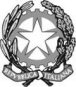 REPUBBLICA ITALIANAIl Consiglio di Statoin sede giurisdizionale (Sezione Quarta)ha pronunciato la presenteORDINANZAsul ricorso numero di registro generale 8073 del 2012, proposto da:Gruppo Nobiletti Domenico & Noemi S.r.l., rappresentato e difeso dall'avv. Natale Clemente, con domicilio eletto presso Giuseppe Raguso in Roma, via Muzio Clementi 9;controComune di Vieste, S.U.A.P. Sportello Unico Attività Produttive; nei confronti diCastellino Srl, Baia Turchese di Notarangelo Raffaele & C. Snc, rappresentati e difesi dall'avv. Giovanni Vittorio Nardelli, con domicilio eletto presso il dott. Alfredo Placidi in Roma, via Cosseria, 2; per la riformadell' ordinanza cautelare del T.A.R. PUGLIA - BARI: SEZIONE III n. 00652/2012, resa tra le parti, concernente variante urbanisticaVisto l'art. 62 cod. proc. amm;Visti il ricorso in appello e i relativi allegati;Visti tutti gli atti della causa;Visti gli atti di costituzione in giudizio di Castellino Srl e di Baia Turchese di Notarangelo Raffaele & C. Snc;Vista la impugnata ordinanza cautelare del Tribunale Amministrativo Regionale della Puglia n.652/2012 di accoglimento della domanda cautelare presentata dalla parte ricorrente in primo grado;Viste le memorie difensive;Relatore nella camera di consiglio del giorno 11 dicembre 2012 il Cons. Andrea Migliozzi e uditi per le parti gli avvocati Natale Clemente e Sante Nardelli (su delega di Giovanni Vittorio Nardelli);Rilevato che il ricorso di prime cure richiede adeguato approfondimento di merito e a tale fine risulta fissata dinanzi al TAR l’udienza di discussione del 21 febbraio 2013;Considerato che , in funzione della natura stagionale dell’attività di discoteca all’aperto, medio tempore dalla sospensione dell’efficacia dei provvedimenti impugnati non può derivare alcun profilo di pregiudizio grave ed irreparabile;Ritenuto equo compensare le spese della fase cautelare d’appello;P.Q.M.Il Consiglio di Stato in sede giurisdizionale (Sezione Quarta)Respinge l'appello (Ricorso numero: 8073/201)Compensa tra le parti le spese della presente fase cautelareLa presente ordinanza sarà eseguita dall'Amministrazione ed è depositata presso la segreteria della Sezione che provvederà a darne comunicazione alle parti.Così deciso in Roma nella camera di consiglio del giorno 11 dicembre 2012 con l'intervento dei magistrati:Giorgio Giaccardi, PresidenteDiego Sabatino, ConsigliereRaffaele Potenza, ConsigliereAndrea Migliozzi, Consigliere, EstensoreFulvio Rocco, ConsigliereDEPOSITATA IN SEGRETERIAIl 12/12/2012IL SEGRETARIO(Art. 89, co. 3, cod. proc. amm.)L'ESTENSOREIL PRESIDENTE